Republic of the Philippines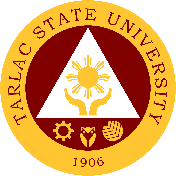 TARLAC STATE UNIVERSITYTarlac CityVISIONTarlac State University is envisioned to be a premier University in the Asia Pacific Region.MISSIONTarlac State University commits to promote and sustain the offering of quality and relevant programs in higher and advanced education ensuring equitable access to education for people empowerment, professional development, and global competitiveness.Towards this end, TSU shall:Provide high quality instruction through qualified, competent and adequately trained faculty members and support staff.Be a premier research institution by enhancing research undertakings in the fields of technology and sciences and strengthening collaboration with local and international institutions.Be a champion in community development by strengthening partnership with public and private organizations and individualsCORE VALUESE - xcellence and Enchanced CompetenceQ - ualityU - nityI - ntegrity and InvolvementT - rust in God, Transparency & True CommitmentY - earning for Global CompetitivenessCOLLEGE ______________________________COLLEGE GOALS________________________________________________________________________________________________________________________________________________________________________________________________________________________________________________________COLLEGE OBJECTIVES________________________________________________________________________________________________________________________________________________________________________________________________________________________________________________________COLLEGE COMMITMENT FORMNAME OF COLLEGE: _____________________________________FUNCTIONS BEING CONSIDERED: Instruction, Research, Extension and Production_______________________                    DeanDEPARTMENT COMMITMENT FORMName of Department: ___________________________________________Functions Being Considered: Instruction, Research, Extension, Production, and Professional Growth_______________________						__________________________Chairperson								        Dean FACULTY COMMITMENT FORMName of Faculty: ___________________________________________Functions Being Considered: Instruction, Research, Extension, Production I agree to achieve these targets for the period stated above.I agree to assist the facultyto achieve his targets for the period being considered_______________________					        __________________________Chairperson							              DeanOBJECTIVETARGETSQUALITYInstructionResearchExtensionProductionObjectivesTargetsQualityInstructionResearchExtensionProductionProfessional GrowthObjectivesTargetsQualityInstructionResearchExtensionProduction